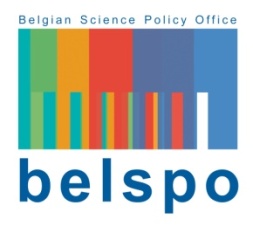 FOLLOW-UP COMMITTEE LETTER OF INTENTNon-mandatory document.INFORMATION REGARDING THE PROPOSALINFORMATION REGARDING THE CONTRIBUTION TO THE PROPOSALINFORMATION REGARDING THE CONTRIBUTION TO THE PROPOSALDescribe what aspect(s) of the project is/are of interest to you and why.Specify how you will contribute to the project in case the project is financed (information/data/support…):PROJECT ACRONYMPROJECT TITLEFirst NameLast NameGender Female Male  Other : [you may specify]Institution & DepartmentEmailTelephoneWebsiteELECTRONIC SIGNATURE